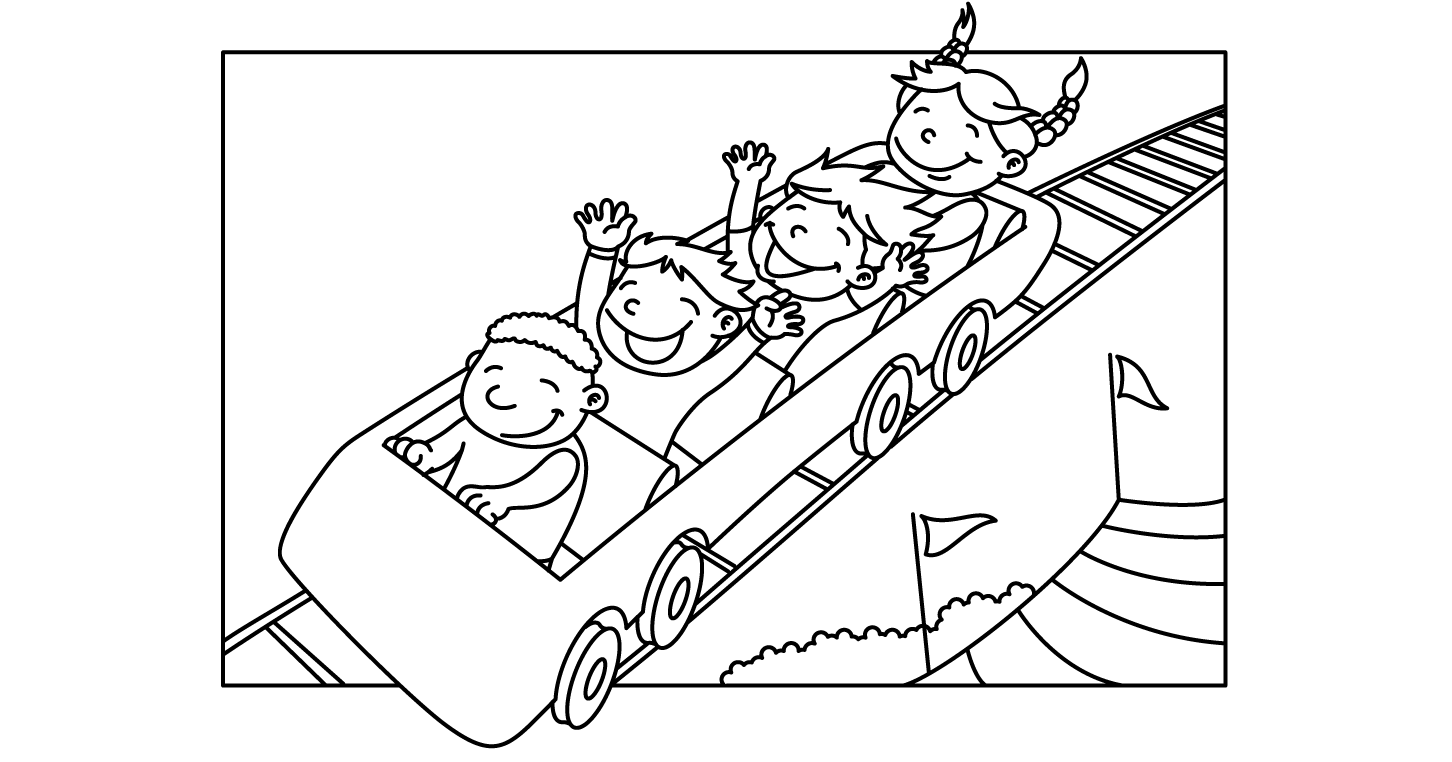 GBLNP       JULY SUMMER CAMP 2014GBLNP       JULY SUMMER CAMP 2014GBLNP       JULY SUMMER CAMP 2014GBLNP       JULY SUMMER CAMP 2014GBLNP       JULY SUMMER CAMP 2014GBLNP       JULY SUMMER CAMP 2014GBLNP       JULY SUMMER CAMP 2014SundayMondayTuesdayWednesdayThursdayFridaySaturdayTheme:Stars and Stripes1Making our Flags23Wear red, white and blue(Flag parade)4CenterClosed4th of July56Theme:Zoology789In house Field trip (petting zoo)Pony rides1011Pizza day1213Theme:Pirate Adventure14Field TripInfants, toddlers and two’s(chick-fil-a)15Making a treasure map16Treasure chest piñata’1718Treasure Hunt1920Theme:Creative Campers21Camp fires22Field TripMovies23Makings’mores 2425Pajama Day2627ThemeUnder the Big top2829Crazy HairDay30Wacky WednesdayDress like a clown31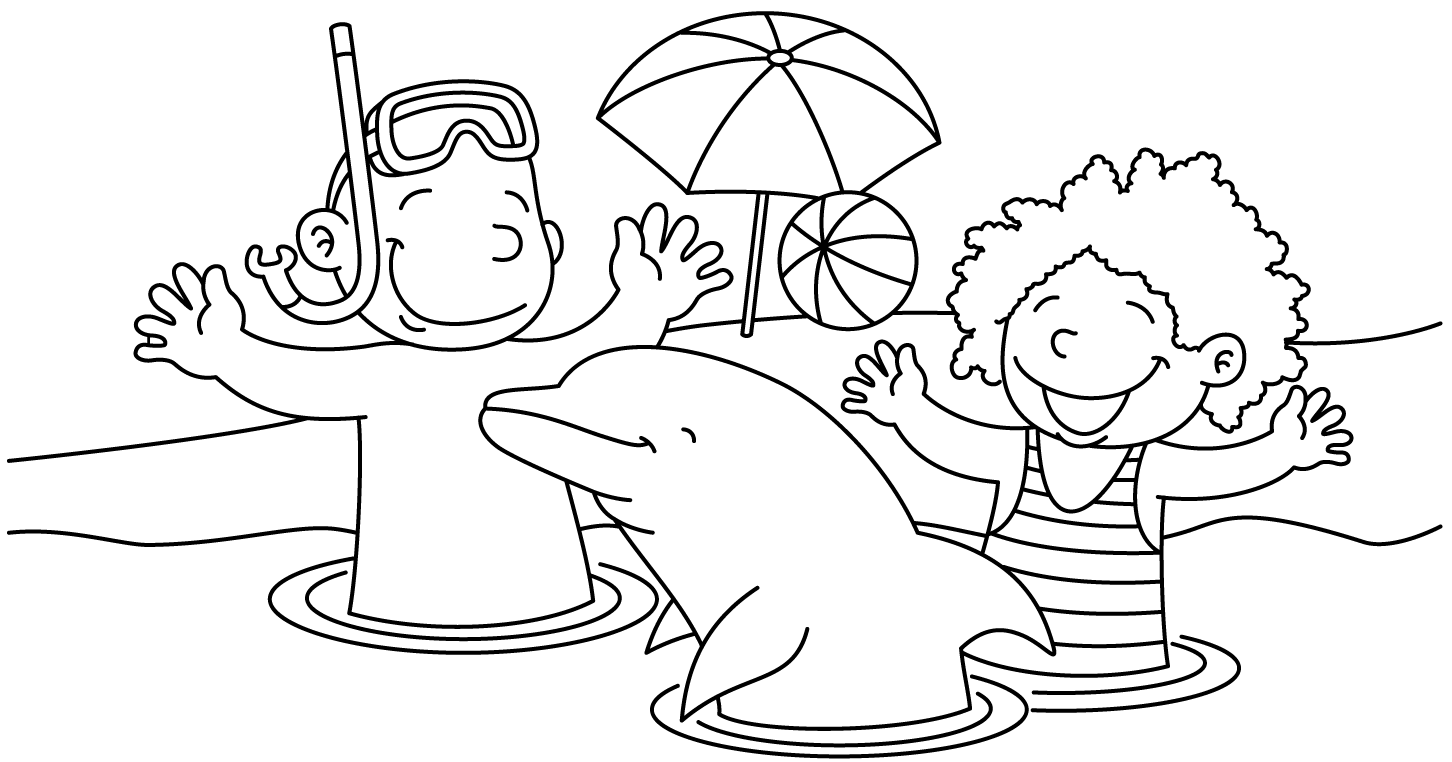 GBLNP    AUGUST Summer Camp 2014GBLNP    AUGUST Summer Camp 2014GBLNP    AUGUST Summer Camp 2014GBLNP    AUGUST Summer Camp 2014GBLNP    AUGUST Summer Camp 2014GBLNP    AUGUST Summer Camp 2014GBLNP    AUGUST Summer Camp 2014SundayMondayTuesdayWednesdayThursdayFridaySaturdayTheme:Under the big top (circus)1      Ms. Dee theclown (snow cones/cotton candy)23Theme:Olympic Week456Field Trip Bowling (preschool- school aged)78Relay Race910Theme:Splash week 1112Picnic(infants)13Ice screamsocial1415Water day1617Theme:Hawaiian luau 18Field TripLaser tag (school-aged)1920Pizza Day2122Family DayCook out(Luau)2324Theme:Back to School25(parents)Back to school night2627282930